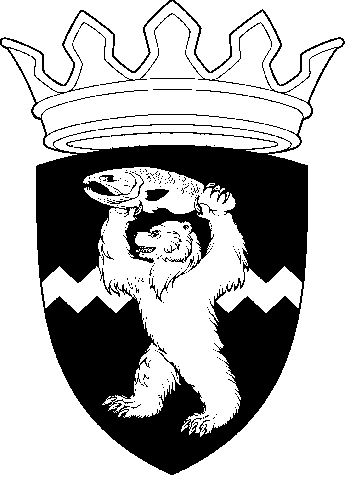 РОССИЙСКАЯ  ФЕДЕРАЦИЯКАМЧАТСКИЙ        КРАЙЕЛИЗОВСКИЙ МУНИЦИПАЛЬНЫЙ РАЙОНДУМА ЕЛИЗОВСКОГО МУНИЦИПАЛЬНОГО РАЙОНАР Е Ш Е Н И Е07.12.2016 г. № 	г. Елизово65  сессия О принятии решения «О порядке проведения конкурса по отбору кандидатур на должность главы Елизовского муниципального района»Рассмотрев проект решения «О порядке проведения конкурса по отбору кандидатур на должность главы Елизовского муниципального района», внесенный комитетом Думы Елизовского муниципального района по местному самоуправлению, муниципальной собственности,  архитектуре и строительству, в соответствии со статьей 36 Федерального закона от 06.10.2003 г. № 131-ФЗ «Об общих принципах организации местного самоуправления в Российской Федерации», статьей 4 Закона Камчатского края от 04.06.2014 № 463 «Об отдельных вопросах формирования представительных органов муниципальных районов и избрания глав муниципальных образований в Камчатском крае», статьей 28 Устава Елизовского муниципального района, Дума Елизовского муниципального районаРЕШИЛ:1. Принять Решение «О порядке проведения конкурса по отбору кандидатур на должность главы Елизовского муниципального района».2. Направить Решение «О порядке проведения конкурса по отбору кандидатур на должность главы Елизовского муниципального района» Главе Елизовского муниципального района для подписания и официального опубликования (обнародования) в установленном порядке.Глава Елизовского муниципального района 			А.А. Шергальдин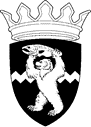 РОССИЙСКАЯ  ФЕДЕРАЦИЯКАМЧАТСКИЙ        КРАЙЕЛИЗОВСКИЙ МУНИЦИПАЛЬНЫЙ РАЙОНДУМА ЕЛИЗОВСКОГО МУНИЦИПАЛЬНОГО РАЙОНАРЕШЕНИЕОт 07.12.2016 г. № 276О порядке проведения конкурса по отбору кандидатур на должность главы Елизовского муниципального районаПринято Решением Думы Елизовского муниципального района от 09.12.2016 г. № 939Статья 1. Общие положения1. Настоящее Решение о порядке проведения конкурса по отбору кандидатур на должность главы Елизовского муниципального района (далее – Порядок) содержит основные правила, устанавливающие порядок проведения конкурса по отбору кандидатур на должность главы Елизовского муниципального района.2. Целью конкурса является отбор на альтернативной основе кандидатов на должность главы из числа граждан, представивших документы для участия в конкурсе, на основании их профессиональных знаний и навыков, опыта работы, а также деловых качеств, выявленных в результате проведения конкурса.3. Основными принципами конкурса являются: создание равных условий для всех кандидатов, единство требований ко всем кандидатам, принимающим участие в конкурсе.4. Расходы по участию в конкурсе (проезд к месту проведения конкурса и обратно, наем жилого помещения, проживание, пользование услугами всех видов связи) кандидаты производят за свой счет.5. Спорные вопросы, связанные с проведением конкурса, рассматриваются конкурсной комиссией по проведению конкурса по отбору кандидатур на должность главы Елизовского муниципального района (далее – конкурсная комиссия).Статья 2. Доступ кандидатов к участию в конкурсе1. Право на участие в конкурсе имеют граждане Российской Федерации, достигшие возраста 21 года, владеющие государственным языком Российской Федерации и соответствующие требованиям, установленными Федеральным законом от 12.06.2002 № 67-ФЗ «Об основных гарантиях избирательных прав и права на участие в референдуме граждан Российской Федерации» (далее - Федеральный закон № 67-ФЗ), Федеральным законом от 06.10.2003 № 131-ФЗ «Об общих принципах организации местного самоуправления в Российской Федерации» (далее – Федеральный закон № 131-ФЗ), Федеральным законом от 25.12.2008 № 273-ФЗ «О противодействии коррупции» (далее – Федеральный закон № 273-ФЗ), Федеральным законом от 07.05.2013 № 79-ФЗ «О запрете отдельным категориям лиц открывать и иметь счета (вклады), хранить наличные денежные средства и ценности в иностранных банках, расположенных за пределами территории Российской Федерации, владеть и (или) пользоваться иностранными финансовыми инструментами», Законом Камчатского края от 22.09.2008 № 130 «О выборах глав муниципальных образований в Камчатском крае» (далее – Закон Камчатского края № 130).Кандидат имеет право участвовать в конкурсе независимо от пола, расы, национальности, языка, происхождения, имущественного и должностного положения, места жительства, отношения к религии, убеждений, принадлежности к общественным объединениям, а также других обстоятельств.2. Не имеют права быть избранными на должность Главы Елизовского муниципального района граждане Российской Федерации: 1) признанные судом недееспособными или содержащиеся в местах лишения свободы по приговору суда;2) имеющие гражданство иностранного государства либо вид на жительство или иной документ, подтверждающий право на постоянное проживание гражданина Российской Федерации на территории иностранного государства, за исключением, если это предусмотрено международным договором Российской Федерации;3) осужденные к лишению свободы за совершение тяжких и (или) особо тяжких преступлений и имеющие на день голосования конкурсной комиссии по принятию решения о направлении в Думу Елизовского района (далее – районная Дума) кандидатур для назначения на должность главы Елизовского муниципального района неснятую и непогашенную судимость за указанные преступления;4) осужденные к лишению свободы за совершение тяжких преступлений, судимость которых снята или погашена, - до истечения десяти лет со дня снятия или погашения судимости;5) осужденные к лишению свободы за совершение особо тяжких преступлений, судимость которых снята или погашена, - до истечения пятнадцати лет со дня снятия или погашения судимости;6) осужденные за совершение преступлений экстремистской направленности, предусмотренных Уголовным кодексом Российской Федерации, и имеющие на день голосования конкурсной комиссии по принятию решения о направлении в районную Думу кандидатур для назначения на должность главы Елизовского муниципального района неснятую и непогашенную судимость за указанные преступления, если на таких лиц не распространяется действие пунктов 4 и 5 настоящей части;7) подвергнутые административному наказанию за совершение административных правонарушений, предусмотренных статьями 20.3 и 20.29 Кодекса Российской Федерации об административных правонарушениях, если  голосование конкурсной комиссии по принятию решения о направлении в районную Думу кандидатур для назначения на должность главы Елизовского муниципального района состоится до окончания срока, в течение которого лицо считается подвергнутым административному наказанию;8) в отношении которых вступившим в силу решением суда установлен факт нарушения ограничений, предусмотренных пунктом 1 статьи 56 Федерального закона № 67-ФЗ, либо совершения действий, предусмотренных подпунктом "ж" пункта 7 статьи 76 Федерального закона № 67-ФЗ, если указанные нарушения либо действия совершены до дня голосования конкурсной комиссии по принятию решения о направлении в районную Думу кандидатур для назначения на должность главы Елизовского муниципального района в течение установленного Уставом Елизовского муниципального района срока полномочий главы Елизовского муниципального района.3. При наличии в отношении кандидата вступившего в силу решения суда о лишении его права занимать муниципальные должности в течение определенного срока этот кандидат не может быть избран, если голосование конкурсной комиссии по принятию решения о направлении в районную Думу кандидатур для назначения на должность главы Елизовского муниципального района, состоится до истечения указанного срока.Если срок действия ограничений пассивного избирательного права, предусмотренных пунктами 4 и 5 настоящей части, истекает в период проведения конкурса до дня голосования конкурсной комиссии по принятию решения о направлении в районную Думу кандидатур для назначения на должность главы Елизовского муниципального района, гражданин, пассивное избирательное право которого было ограничено, вправе в установленном законом порядке быть выдвинутым кандидатом на этот конкурс.Если деяние, за совершение которого был осужден гражданин, в соответствии с новым уголовным законом не признается тяжким или особо тяжким преступлением, действие ограничений пассивного избирательного права, предусмотренных пунктами 4 и 5 настоящей части, прекращается со дня вступления в силу этого уголовного закона.Если тяжкое преступление, за совершение которого был осужден гражданин, в соответствии с новым уголовным законом признается особо тяжким преступлением или если особо тяжкое преступление, за совершение которого был осужден гражданин, в соответствии с новым уголовным законом признается тяжким преступлением, ограничения пассивного избирательного права, предусмотренные пунктами 4 и 5 настоящей части, действуют до истечения десяти лет со дня снятия или погашения судимости. Кандидат обязан к моменту представления документов, необходимых для регистрации кандидата, закрыть счета (вклады), прекратить хранение наличных денежных средств и ценностей в иностранных банках, расположенных за пределами территории Российской Федерации, и (или) осуществить отчуждение иностранных финансовых инструментов.4. Кандидат, изъявивший желание участвовать в конкурсе, представляет в конкурсную комиссию заявление, оформленное согласно приложению к настоящему Решению, и следующие документы:1) копию паспорта;2)  трудовую книжку; 3) документы об образовании; 4) страховое свидетельство обязательного пенсионного страхования;5) свидетельство о постановке физического лица на учет в налоговом органе по месту жительства на территории Российской Федерации;6) документы воинского учета - для граждан, пребывающих в запасе, и лиц, подлежащих призыву на военную службу;  7) сведения:- о своих доходах, доходах супруги (супруга) и несовершеннолетних детей, полученных от всех источников (включая доходы по прежнему месту работы или месту замещения выборной должности, пенсии, пособия, иные выплаты) за календарный год, предшествующий году проведения конкурса, а также сведения об имуществе, принадлежащем ему на праве собственности, и о своих обязательствах имущественного характера по состоянию на первое число месяца, предшествующего месяцу подачи документов по форме справки о доходах, расходах, об имуществе и обязательствах имущественного характера, утвержденной Указом Президента Российской Федерации от 23.06.2014 № 460 «Об утверждении формы справки о доходах, расходах, об имуществе и обязательствах имущественного характера и внесении изменений в некоторые акты Президента Российской Федерации», включая сведения:- о принадлежащем кандидату, его супругу и несовершеннолетним детям недвижимом имуществе, находящемся за пределами территории Российской Федерации, об источниках получения средств, за счет которых приобретено указанное имущество, об обязательствах имущественного характера за пределами территории Российской Федерации кандидата, а также сведения о таких обязательствах его супруга и несовершеннолетних детей;- о своих расходах, а также о расходах своих супруга и несовершеннолетних детей по каждой сделке по приобретению земельного участка, другого объекта недвижимости, транспортного средства, ценных бумаг, акций (долей участия, паев в уставных (складочных) капиталах организаций), совершенной в течение последних трех лет, если сумма сделки превышает общий доход кандидата и его супруга за три последних года, предшествующих совершению сделки, и об источниках получения средств, за счет которых совершена сделка8) письменное заявление о согласии на обработку персональных данных в соответствии с требованиями статьи 9 Федерального закона от 27.07.2006 № 152-ФЗ «О персональных данных», содержащее:а) фамилию, имя, отчество, адрес кандидата, номер основного документа, удостоверяющего его личность, сведения о дате выдачи указанного документа и выдавшем его органе;б) фамилию, имя, отчество, адрес представителя кандидата, номер основного документа, удостоверяющего его личность, сведения о дате выдачи указанного документа и выдавшем его органе, реквизиты доверенности или иного документа, подтверждающего полномочия этого представителя (при получении согласия от представителя субъекта персональных данных);в) наименование и адрес Думы Елизовского муниципального района, принявшей решение об объявлении конкурса;г) цель обработки персональных данных (обработка персональных данных, связанная с участием в конкурсе по отбору кандидатур на должность главы Елизовского муниципального района);д) перечень персональных данных, на обработку которых дается согласие кандидата;е) наименование и адрес конкурсной комиссии, осуществляющей обработку персональных данных по поручению Думы Елизовского муниципального района (конкурсная комиссия по проведению конкурса по отбору кандидатур на должность главы Елизовского муниципального района, адрес: г. Елизово, ул. Ленина, д. 10, каб. 32);ж) перечень действий с персональными данными, на совершение которых дается согласие, общее описание используемых способов обработки персональных данных;з) срок, в течение которого действует согласие кандидата, а также способ его отзыва, если иное не установлено федеральным законом;и) подпись кандидата.9) Другие документы и материалы или их копии, характеризующие профессиональную подготовку кандидата, а также результаты тестирований, характеристики, рекомендации (представляются по усмотрению кандидата).5. Документы для участия в конкурсе принимаются в сроки, указанные в объявлении, предусмотренном частью 2 статьи 4 настоящего Порядка.6. Кандидат подает заявление и документы, указанные в части 4 настоящей статьи, секретарю конкурсной комиссии. Заявление в день подачи регистрируется в журнале с присвоением порядкового регистрационного номера. Заявление и документы подаются кандидатом лично, при сдаче документов предъявляется паспорт. Заявление и документы вправе подать доверенное лицо, уполномоченное кандидатом осуществить данное действие нотариально заверенной доверенностью. При подаче документов по доверенности доверенное лицо прилагает к документам копию доверенности, предъявив секретарю конкурсной комиссии оригинал доверенности и паспорт. Не допускается подача заявления и документов путем их направления по почте, курьерской связью, с использованием факсимильной и иных видов связи. Заявление, поданное таким способом, не регистрируется и возвращается кандидату в день поступления с указанием причин возврата в письменном виде.7. Кандидат вправе с документами представить их копии. В случае, если кандидат не представил копии документов, секретарь конкурсной комиссии, осуществляющий прием документов, изготавливает их с подлинников документов.Секретарь конкурсной комиссии сверяет подлинники документов с их копиями, делает отметку «копия верна» и ставит подпись. Нотариально заверенные копии при их сверке с подлинниками документов удостоверяющей подписью не заверяются.После сверки копий поданных документов с их подлинниками, подлинники документов возвращаются кандидату в день предъявления, а их копии подшиваются в дело кандидата. Секретарем конкурсной комиссии составляется опись поданных документов. Факт подачи документов удостоверяется подписью секретаря конкурсной комиссии в описи представленных документов, составляемой в 2 экземплярах, один из которых остается в комиссии, а другой возвращается кандидату.8. Документы, представленные кандидатом, проверяются конкурсной комиссией при проведении процедуры допуска граждан к участию в конкурсе в соответствии с частью 5 статьи 4 настоящего Решения. Представление неполного пакета документов либо представление неполных сведений, указанных в части 4 настоящей статьи, влечет отказ в допуске к участию в конкурсе на основании решения конкурсной комиссии, о чем кандидат информируется конкурсной комиссией с указанием причин отказа в течение 3 рабочих дней со дня обнаружения указанных обстоятельств, в порядке, установленном частью 19 статьи 3 настоящего Порядка.  Статья 3. Конкурсная комиссия1. Конкурс по отбору кандидатур на должность главы организует и проводит конкурсная комиссия, которая создается решением районной Думы на время проведения конкурса. Материально-техническое и организационное обеспечение деятельности конкурсной комиссии осуществляется аппаратом Думы Елизовского муниципального района (далее – аппарат районной Думы).2. Общее число членов конкурсной комиссии составляет 6 человек. В соответствии с частью 2.1. статьи 36 Федерального закона № 131-ФЗ  половина членов конкурсной комиссии назначается районной Думой, которая в целях назначения второй половины членов конкурсной комиссии информирует об этом Губернатора Камчатского края.Председатель и секретарь конкурсной комиссии избираются членами конкурсной комиссии на первом заседании.3. Дата и место проведения первого заседания конкурсной комиссии устанавливается решением районной Думы.4. Место и время проведения последующих заседаний конкурсной комиссии определяются решением ее председателя, за исключением случаев, когда согласно настоящему Порядку дата, время и место определяются решением районной Думы или конкурсной комиссией.5. Конкурсная комиссия может привлекать к своей работе сотрудников кадрового, правового и иных подразделений администрации Елизовского муниципального района и районной Думы либо иных организаций (по согласованию).6. Членами конкурсной комиссии не могут быть:1) лица, не имеющие гражданства Российской Федерации;2) граждане Российской Федерации, признанные недееспособными или ограниченно дееспособными решением суда, вступившим в законную силу;3) супруги и близкие родственники кандидатов, близкие родственники супругов кандидатов;4) лица, которые намерены участвовать в конкурсе.7. В случае если гражданин, назначенный членом конкурсной комиссии, изъявил желание участвовать в конкурсе, он обязан подать в конкурсную комиссию заявление о его исключении из состава конкурсной комиссии. Указанное заявление в течение 3 рабочих дней со дня его поступления рассматривается конкурсной комиссией и направляется с рекомендацией конкурсной комиссии о внесении изменений в состав конкурсной комиссии в районную Думу для решения вопроса о необходимости изменения состава конкурсной комиссии (если член конкурсной комиссии назначен решением районной Думы), Губернатору Камчатского края (если член конкурсной комиссии назначен Губернатором Камчатского края). После исключения данного гражданина из состава конкурсной комиссии, оформленного соответствующим правовым актом районной Думы, Губернатора Камчатского края, данный гражданин представляет в конкурсную комиссию заявление и документы, предусмотренные частью 4 статьи 2 настоящего Порядка.В случае если данный гражданин не подал в конкурсную комиссию заявление о его исключении из ее состава, он не допускается к участию в конкурсе.8. Организацию деятельности конкурсной комиссии осуществляет председатель конкурсной комиссии, а подготовку заседаний и иные вопросы делопроизводства - секретарь конкурсной комиссии.9. Конкурсная комиссия:1) организует прием документов от кандидатов;2) ведет регистрацию и учет лиц, подавших документы для участия в конкурсе;3) определяет соответствие представленных документов требованиям законодательства и настоящего Порядка;4) осуществляет проверку достоверности и полноты сведений, представляемых кандидатами о себе путем направления официальных запросов в органы государственной власти Российской Федерации, органы государственной власти субъектов Российской Федерации, органы местного самоуправления, государственные внебюджетные фонды, органы, осуществляющие государственную регистрацию юридических лиц и индивидуальных предпринимателей, налоговые и таможенные органы, иные органы и организации;5) рассматривает обращения граждан, связанные с подготовкой и проведением конкурса, принимает по ним решения;6) принимает решение о допуске или об отказе в допуске кандидатов к участию в конкурсе, в соответствии с настоящим Порядком;7) организует проведение и проводит конкурс;8) определяет порядок выступления кандидатов на заседании конкурсной комиссии;9) обращается в районную Думу для рассмотрения вопросов, связанных с организацией и проведением конкурса, и принятия по ним решений;10) направляет в районную Думу решение конкурсной комиссии о результатах конкурса; 11) осуществляет хранение заявлений и копий документов, представленных кандидатами для участия в конкурсе;12) передает в аппарат районной Думы все материалы и документы, связанные с работой конкурсной комиссии по принятию и изучению документов, представленных на конкурс и связанных с его проведением, для последующего хранения в течение 5 лет и уничтожения после 5 лет хранения в порядке, установленном распоряжением главы Елизовского муниципального района, а копии документов победителя конкурса, передает для их приобщения к его личному делу;13) осуществляет иные функции в соответствии с настоящим Порядком.10. Конкурсная комиссия считается созданной и правомочна приступить к работе после принятия районной Думой и Губернатором Камчатского края решений о назначении членов конкурсной комиссии.11. Основной формой работы конкурсной комиссии являются ее заседания. Заседания конкурсной комиссии созываются ее председателем по мере необходимости.12. Заседание конкурсной комиссии во время проведения конкурса является правомочным, если на нем присутствует более половины от установленного частью 2 настоящей статьи общего числа членов комиссии. 13. Каждое заседание конкурсной комиссии оформляется протоколом, в котором отражается информация о ее работе и принятых решениях. Протокол заседания конкурсной комиссии подписывается председателем и секретарем комиссии. К протоколу прикладываются документы, поступившие в конкурсную комиссию и имеющие отношение к рассматриваемым на заседании вопросам. 14. Решения конкурсной комиссии принимаются открытым или закрытым голосованием большинством от установленного частью 2 настоящей статьи общего числа членов конкурсной комиссии. 15. Результаты голосования конкурсной комиссии оформляются решением, которое подписывается председателем и секретарем конкурсной комиссии.Результаты голосования по конкурсу оформляются решением, которое подписывается председателем и секретарем комиссии, а также членами комиссии (либо одним из членов комиссии), назначенными (назначенным) Губернатором Камчатского края и Думой Елизовского муниципального района.16. Члены конкурсной комиссии имеют право:1) своевременно, не позднее, чем за 2 рабочих дня до дня заседания получать информацию о планируемом заседании комиссии;2) знакомиться с документами и материалами, непосредственно связанными с проведением конкурса;3) удостовериться в подлинности представленных документов путем изучения информации, представленной по официальным запросам конкурсной комиссии, направленным в органы государственной власти Российской Федерации, органы государственной власти субъектов Российской Федерации, органы местного самоуправления, государственные внебюджетные фонды, органы, осуществляющие государственную регистрацию юридических лиц и индивидуальных предпринимателей, налоговые и таможенные органы, иные органы и организации;4) выступать на заседании конкурсной комиссии, вносить предложения по вопросам, отнесенным к компетенции конкурсной комиссии, и требовать проведения по данным вопросам голосования.17. Председатель конкурсной комиссии:1) созывает заседания конкурсной комиссии;2) председательствует на заседаниях конкурсной комиссии;3) ведет личный прием граждан, изъявивших желание участвовать в конкурсе, организует рассмотрение обращений граждан, связанных с подготовкой и проведением конкурса;4) подписывает протоколы и решения конкурсной комиссии;5) осуществляет иные полномочия, связанные с организацией работы конкурсной комиссии.18. Секретарь конкурсной комиссии:1) осуществляет техническую подготовку и обеспечение деятельности конкурсной комиссии;2) оформляет прием заявлений и документов от граждан, изъявивших желание участвовать в конкурсе;3) ведет делопроизводство конкурсной комиссии;4) подписывает протоколы и решения конкурсной комиссии вместе с председателем конкурсной комиссии;5) по окончании конкурса обеспечивает передачу документов конкурсной комиссии в соответствии с пунктом 13 части 9 настоящей статьи.19. Конкурсная комиссия извещает кандидатов конкурса по всем вопросам, связанным с проведением конкурса, любым доступным способом: с использованием телефона, факса, электронной почты, иных видов связи, указанных в заявлении кандидата. Все данные извещения считаются надлежащими. Секретарь делает отметку в журнале об извещении кандидата, способе и времени извещения. В день (дни) проведения конкурса присутствующие кандидаты извещаются секретарем конкурсной комиссии по всем вопросам проведения конкурса устно.Статья 4. Порядок проведения конкурса1. Конкурсная комиссия проводит конкурс на основании решения Думы Елизовского муниципального района, устанавливающего дату, время и место проведения конкурса, место, время и срок окончания (дату и время окончания) приема документов от лиц, желающих участвовать в конкурсе.2. Конкурсная комиссия публикует не позднее, чем за 20 дней до дня проведения конкурса объявление о проведении конкурса по отбору кандидатур на должность главы Елизовского муниципального района, об условиях конкурса, о месте приема и перечне документов, необходимых для участия в конкурсе, сроках (дата и время начала и окончания) приема документов, дате, времени и месте проведения конкурса.Указанное объявление вместе с настоящим Положением публикуются в   официальном печатном издании информационном бюллетене «Елизовский вестник» и размещаются на официальных сайтах районной Думы и (или) администрации Елизовского муниципального района в сети «Интернет». 3. Конкурс проводится в два этапа:1) первый этап – в форме проверки представленных участниками конкурса сведений и документов на их полноту, достоверность и соответствие требованиям законодательства;2) второй этап - в форме собеседования, по результатам проведения которого конкурсной комиссией принимается одно из решений, указанных в части 13 настоящей статьи. 4. Второй этап конкурса проводится не позднее шести месяцев после дня официального опубликования объявления о проведении конкурса, указанного в части 2 настоящей статьи.5. Проведению конкурса предшествует процедура допуска кандидатов к участию в конкурсе, которая проводится конкурсной комиссией после окончания срока приема от граждан документов для участия в конкурсе. Процедура допуска кандидатов к участию в конкурсе проводится конкурсной комиссией в любое время, определяемое решением ее председателя, следующее после окончания срока приема документов от граждан для участия в конкурсе и до начала проведения первого этапа конкурса.При проведении процедуры допуска граждан к участию в конкурсе конкурсная комиссия проверяет документы, поданные ими на комплектность, полноту и соответствие требованиям законодательства и настоящего Порядка.В случае соответствия кандидата требованиям настоящего Порядка и предоставления им полного пакета документов и сведений, указанных в части 4 статьи 2 настоящего Порядка, он допускается конкурсной комиссией к участию в конкурсе (его первом этапе).Решение конкурсной комиссии о результатах проведения процедуры допуска кандидата к участию в конкурсе подписывается председателем и секретарем конкурсной комиссии. В течение 3 рабочих дней со дня принятия решения кандидаты информируются о результатах проведения процедуры допуска к участию в конкурсе в порядке, установленном частью 19 статьи 3 настоящего Порядка.Кандидаты, допущенные конкурсной комиссией к участию в конкурсе, приобретают статус участников конкурса.6. Первый этап конкурса проводится без участия участников конкурса.7. На первом этапе конкурса конкурсная комиссия осуществляет проверку достоверности и полноты сведений, представляемых кандидатами о себе путем направления официальных запросов в органы государственной власти Российской Федерации, органы государственной власти субъектов Российской Федерации, органы местного самоуправления, государственные внебюджетные фонды, органы, осуществляющие государственную регистрацию юридических лиц и индивидуальных предпринимателей, налоговые и таможенные органы, иные органы и организации;8. По итогам рассмотрения документов производится отбор участников конкурса, допущенных к участию во втором этапе конкурса.Участник, у которого на первом этапе конкурса в ходе проверочных мероприятий выявлены факты подачи недостоверных либо неполных сведений или документов, к следующему (второму) этапу конкурса не допускается и дальнейшего участия в конкурсе не принимает.9. Первый этап конкурса завершается после принятия комиссией по каждому участнику конкурса решения о допуске к участию во втором этапе конкурса либо об отказе в таком допуске. Решение комиссии заносится в протокол.10. В день завершения первого этапа конкурсная комиссия назначает дату проведения второго этапа конкурса. В течение 3 рабочих дней со дня принятия решения участники конкурса информируются о результатах проведения первого этапа конкурса, а участники, допущенные ко второму этапу конкурса, дополнительно информируются о сроках проведения второго этапа конкурса, в порядке, установленном частью 19 статьи 3 настоящего Порядка.11. Явка участников конкурса на второй этап конкурса является обязательной. Факт неявки участника конкурса на заседание конкурсной комиссии в день проведения конкурса рассматривается как отказ от участия в конкурсе.12. Второй этап конкурса проводится в форме собеседования с каждым участником конкурса индивидуально. Каждому участнику конкурса предоставляется не более 10 минут для краткого изложения его видения работы главы Елизовского муниципального района, целей, задач и иных аспектов деятельности главы Елизовского муниципального района, на которые участник конкурса считает необходимым обратить внимание членов конкурсной комиссии. После окончания выступления члены конкурсной комиссии вправе задать участнику конкурса вопросы, относящиеся к его выступлению.После выступления участников конкурса каждый член конкурсной комиссии задает одинаково сформулированный для каждого участника конкурса вопрос, направленный на проверку знания участником конкурса требований федерального законодательства и законодательства Камчатского края, муниципальных правовых актов, связанных с исполнением полномочий главы Елизовского муниципального района, основ государственного управления и местного самоуправления. Каждый ответ члены конкурсной комиссии оценивают в отсутствие участника конкурса, голосуя большинством голосов за принятие его ответа как правильного или непринятие ответа. Результаты голосования заносятся в протокол.Члены конкурсной комиссии, заслушав выступление участника конкурса и его ответы на вопросы, в его отсутствие дают оценку выступлению и знанию участником конкурса требований федерального законодательства и законодательства Камчатского края, правовых актов Елизовского муниципального района, связанных с исполнением полномочий главы Елизовского муниципального района, основ государственного управления и местного самоуправления, иных необходимых знаний.При оценке участников конкурса конкурсная комиссия учитывает их деловые качества, опыт работы, в том числе на руководящих должностях, трудовой стаж, уровень профессиональной подготовки, а также иные качества, выявленные в ходе проведения конкурса. 13. В день проведения второго этапа конкурса конкурсная комиссия принимает по его результатам одно из следующих решений: - о предложении районной Думе не менее двух участников конкурса для назначения на должность главы Елизовского муниципального района;- о признании конкурса несостоявшимся.14. С момента принятия конкурсной комиссией решения о предложении районной Думе не менее чем 2 участников конкурса для избрания одного из них на должность главы Елизовского муниципального района, указанные в нем участники конкурса приобретают статус кандидатов на должность главы Елизовского муниципального района (далее - кандидат на должность главы, кандидат). 15. Участники конкурса и кандидаты на должность главы, принявшие участие во втором этапе конкурса, извещаются конкурсной комиссией о результатах данного этапа устно путем оглашения решения конкурсной комиссии в день его принятия. 16. Решение конкурсной комиссии о результатах второго этапа конкурса в течение 2 рабочих дней со дня принятия данного решения направляется в районную Думу.17. Второй этап конкурса считается завершенным со дня направления в районную Думу решения конкурсной комиссии о его результатах.18. Конкурс признается несостоявшимся:1) при отсутствии заявлений граждан на участие в конкурсе или подачи всеми кандидатами заявления об отказе от участия в конкурсе;2) при подаче документов на участие в конкурсе только 1 гражданином;3) при допуске комиссией к участию в первом или втором этапе конкурса только 1 участника конкурса;4) при признании всех кандидатов на должность главы не соответствующими требованиям, предъявляемым к ним федеральным законодательством, законодательством Камчатского края и настоящим Порядком.5) если ни один из кандидатов на должность главы не набрал большинство голосов от установленного Уставом Елизовского муниципального района численного состава депутатов районной Думы.19. В случаях, предусмотренных пунктами 1 - 4 части 18 настоящей статьи, конкурсная комиссия принимает решение о признании конкурса несостоявшимся и в течение 2 рабочих дней со дня принятия данного решения направляет его в районную Думу. В день принятии конкурсной комиссией данного решения конкурс считается завершенным.Статья 5. Рассмотрение Думой Елизовского муниципального района материалов работы конкурсной комиссии и избрание на должность главы Елизовского муниципального района  1. Конкурсная комиссия представляет на рассмотрение районной Думе не менее 2 кандидатов на должность главы Елизовского муниципального района для избрания одного из них на должность главы Елизовского муниципального района.2. На сессии районной Думы вправе присутствовать все предложенные конкурсной комиссией кандидаты на должность главы Елизовского муниципального района и члены конкурсной комиссии. С докладом о принятом решении конкурсной комиссии выступает ее председатель. Кандидаты на должность главы Елизовского муниципального района и члены конкурсной комиссии имеют право выступить на сессии районной Думы, а также ответить на вопросы, имеющиеся у депутатов в связи с материалами, представленными конкурсной комиссией. Депутаты вправе задать вопрос любому кандидату на должность главы Елизовского муниципального района.3. Избрание на должность главы Елизовского муниципального района одного из кандидатов проводится депутатами путем проведения тайного голосования. 4. Сессия районной Думы правомочна проводить голосование по вопросу избрания главы Елизовского муниципального района, если на ней присутствует не менее половины от установленного Уставом Елизовского муниципального района численного состава депутатов районной Думы.5. Избранным на должность главы Елизовского муниципального района считается кандидат на должность главы Елизовского муниципального района, за которого подано большинство голосов от установленного Уставом Елизовского муниципального района численного состава депутатов районной Думы. 6. В случае, если на этапе рассмотрения районной Думой вопроса об избрании главы Елизовского муниципального района кто-либо из кандидатов снимет свою кандидатуру и останется лишь один кандидат на должность главы Елизовского муниципального района, то районная Дума вправе признать оставшегося данного кандидата победителем конкурса и в порядке, предусмотренном частью 5 настоящей статьи, принять решение об избрании его на должность главы Елизовского муниципального района. Если за данного кандидата на должность главы Елизовского муниципального района не подано большинство голосов от установленного Уставом Елизовского муниципального района численного состава депутатов районной Думы, районная Дума принимает решение о признании конкурса несостоявшимся и о повторном проведении конкурса.7. В случае если в бюллетень для голосования включено более 2 – х кандидатов на должность главы Елизовского муниципального района и ни один из них не набрал большинство голосов от установленного Уставом Елизовского муниципального района численного состава депутатов районной Думы, то проводится повторное голосование по двум кандидатурам набравшим наибольшее количество голосов.В случае если при повторном голосовании кандидаты на должность главы Елизовского муниципального района не набрали большинство голосов от установленного Уставом Елизовского муниципального района численного состава депутатов районной Думы, районная Дума принимает решение о признании конкурса несостоявшимся и о повторном проведении конкурса.8. Конкурс завершается в день принятия районной Думой решения:1) об избрании на должность главы Елизовского муниципального района;2) о признании конкурса в соответствии с пунктом 5 части 18 статьи 4 настоящего Порядка несостоявшимся и повторном проведении конкурса.9. Решения районной Думы, предусмотренные частью 8 настоящей статьи, вступают в силу со дня их подписания, и в течение 5 календарных дней со дня подписания направляются в Законодательное Собрание Камчатского края, Правительство Камчатского края и органы местного самоуправления Елизовского муниципального района.10. Решения районной Думы, предусмотренные частью 8 настоящей статьи, подлежат опубликованию не позднее 10 календарных дней со дня принятия.11. В течение 14 календарных дней со дня завершения конкурса каждому участнику конкурса заказным письмом с уведомлением о вручении направляется сообщение о результатах конкурса.12. Избранный глава Елизовского муниципального района вступает в должность в порядке, установленном Уставом Елизовского муниципального района, не позднее 10 календарных дней со дня принятия районной Думой решения, предусмотренного пунктом 1 части 8 настоящей статьи.13. Каждый участник конкурса, кандидат на должность главы Елизовского муниципального района на любом этапе вправе обжаловать решения, принятые конкурсной комиссией и районной Думой, в судебном порядке.14.  Районная Дума принимает решение о проведении повторного конкурса в порядке, предусмотренном настоящим Порядком:1) по результатам рассмотрения решения конкурсной комиссии о признании конкурса несостоявшимся;2) в соответствии с решением районной Думы, указанным в пункте 2 части 8 настоящей статьи.15. Дата проведения повторного конкурса назначается районной Думой не позднее 30 дней со дня завершения конкурса.Статья 6. Вступление в силу Настоящее Решение вступает в силу после дня его официального опубликования.ГлаваЕлизовского муниципального района 			А.А ШергальдинОт 07.12.2016 г. № 276Приложение  к Решению от 07.12.2016 г. № 276 «О порядке проведения конкурса по отбору кандидатур на должность главы Елизовского муниципального района»В конкурсную комиссию по проведению конкурса по отбору кандидатур на должность главы Елизовского муниципального района   ЗАЯВЛЕНИЕПрошу допустить меня к участию в конкурсе по отбору кандидатур на должность главы Елизовского муниципального района.(В заявлении указываются фамилия, имя, отчество, дата и место рождения, адрес места жительства, серия, номер и дата выдачи паспорта, наименование или код органа, выдавшего паспорт, идентификационный номер налогоплательщика (при наличии), гражданство, сведения о профессиональном образовании с указанием организации, осуществляющей образовательную деятельность, года ее окончания и реквизитов документа об образовании и о квалификации, основное место работы или службы, занимаемая должность (в случае отсутствия основного места работы или службы - род занятий). Если кандидат является депутатом и осуществляет свои полномочия на непостоянной основе, в заявлении должны быть указаны сведения об этом и наименование соответствующего представительного органа. Если у кандидата имелась или имеется судимость, в заявлении указываются сведения о судимости, а если судимость снята или погашена, - также сведения о дате снятия или погашения судимости.Кандидат вправе указать свою принадлежность к политической партии либо не более чем к одному иному общественному объединению).Я подтверждаю, что: - представленные мной документы соответствуют требованиям Решения о порядке проведения конкурса по отбору кандидатур на должность главы Елизовского муниципального района; - сведения, содержащиеся в представленных документах, достоверны и не являются подложными. Мои контактные данные для направления документов: - телефоны: сотовый    ___,   		 другие     ___;- электронный адрес (при наличии)    _;- факс (при наличии)    ___;- почтовый адрес     ____       ___ ; - иные виды связи     _____.«____»   __ 20___ г.                                                                        (подпись) 